                   EU  APREDI   QUE  TEM   BATATE  MAMIFEROE  PEIXE  E  REPETES.       	O  SOLO  DO  PANTANAL  É  ARGILOJO  E  PLANA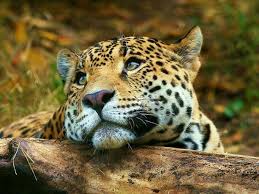 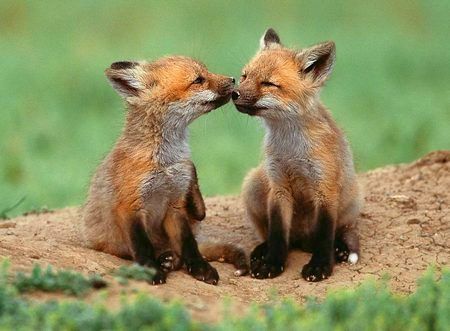 